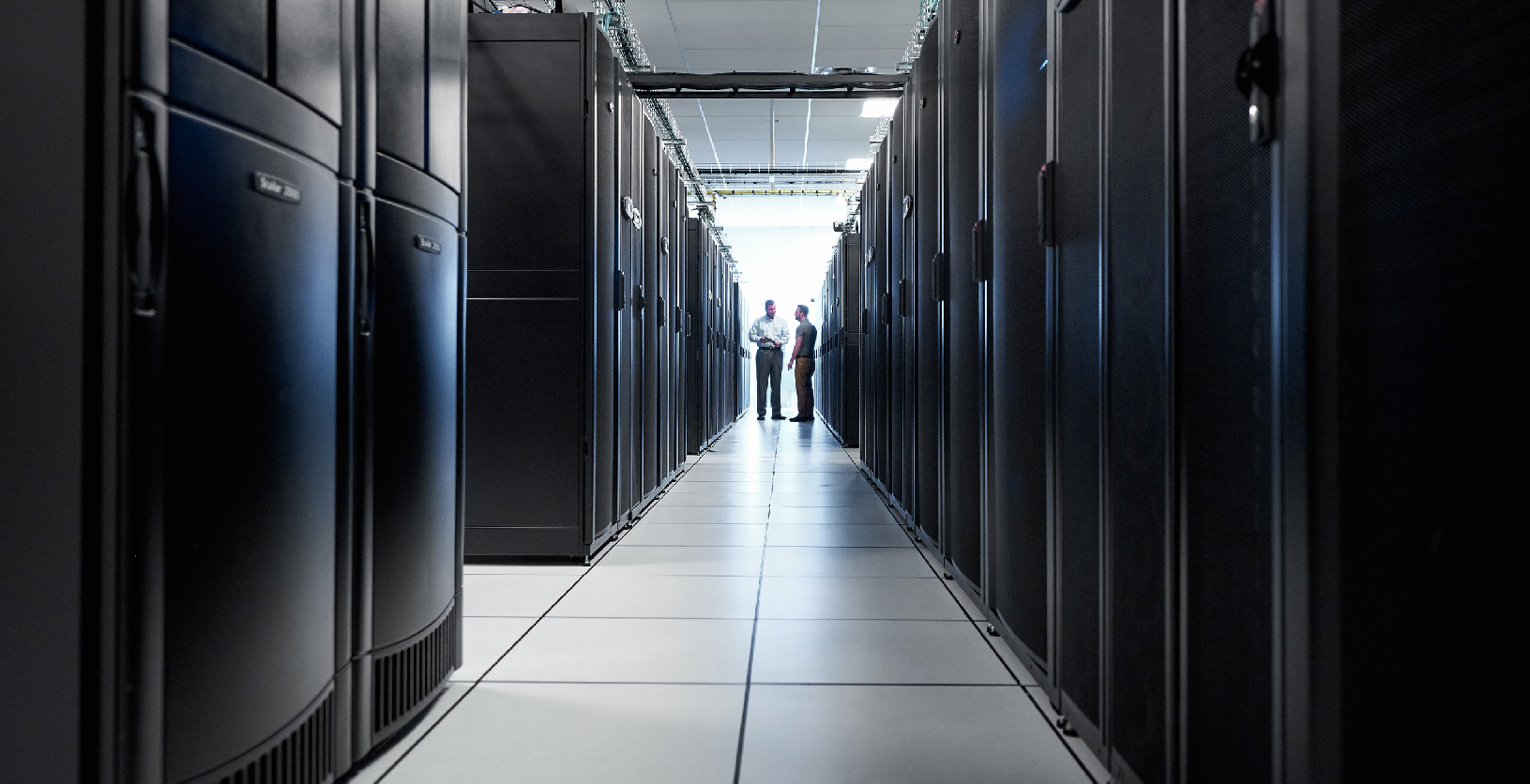 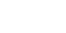 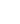 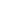 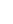 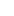 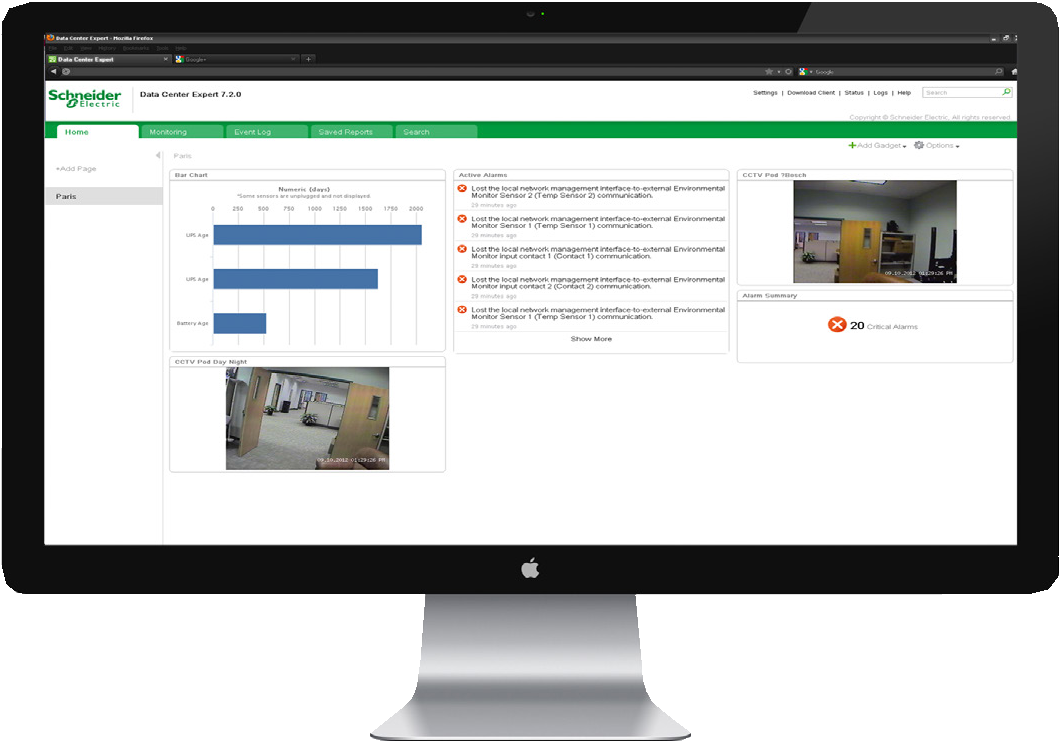 Ул.uxureWareTM Data Center ExpertПрограммное обеспечение для управления инфраструктурой центра обработки данных (DCIM)Программное обеспечение для непрерывного управления инфраструктурой центра обработки данных для мониторинга и контроля энергопотребления, охлаждения, безопасности и энергопотребления от здания через ИТ-системыwww.schneider-electric.com/dcim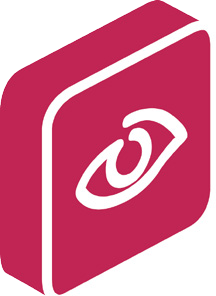 Мгновенное уведомление об ошибках и их эскалация позволяют быстро разрешать критические события инфраструктуры.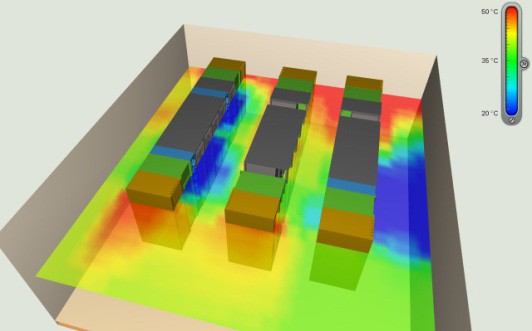 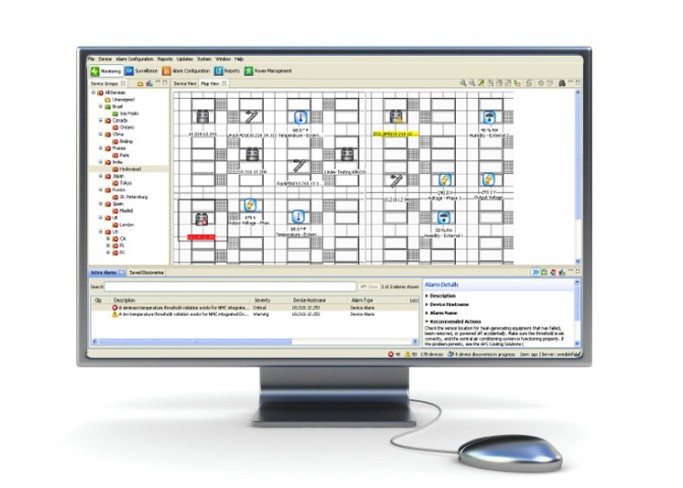 Независимо от того, расположены ли они в центре обработки данных, удаленном офисе или в кампусе, Data Center Expert и устройства Schneider Electric для обеспечения питания, охлаждения, защиты окружающей среды и безопасности объединяются, чтобы обеспечить комплексное централизованное решение для мониторинга.Благодаря показаниям электропитания Data Center Expert, показаниям окружающей среды и изображениям с камер с любого сайта в вашей сети они объединяются в общую платформу управления. Изображения и предупреждения со всей компании можно мгновенно просматривать и управлять ими, анализировать тенденции и предотвращать проблемы, обеспечивая беспрецедентное управление физическими угрозами.Интегрирован с Power and Building ManagementИнтегрируйтесь с экспертом по эксплуатации здания и мониторингу мощности, чтобы получить информацию о состоянии критически важных систем поддержки в электрических и механических помещениях, а также о качестве электроэнергии и ее распределении.API веб-службГотовый доступ к предупреждениям, данным, отчетам и тенденциям Data Center Expert через существующие панели мониторинга или создание настраиваемых порталов для финансовых, операционных или других представлений.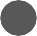 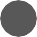 Data Center Expert прост в использовании и развертывании с удобным интерфейсом для мониторинга, управления и контроля сотен или тысяч устройств.компания может быть от широкого круга производителей. Эти устройства включают оборудование, обеспечивающее питание, охлаждение, безопасность и мониторинг окружающей среды.Централизованный мониторинг и оповещенияПоддержка нескольких поставщиков для мониторинга любого сетевого устройства от любого производителяМониторинг в реальном времени и мгновенное уведомление об ошибках и их эскалация позволяют быстро разрешать критические события инфраструктуры.Централизованное хранилище важной информации, доступное нескольким пользователям из любой точки сети.Будущие тенденции, позволяющие по-новому взглянуть на состояние, планирование и бюджет вашей инфраструктуры.Настраиваемая сигнализация и эскалация по устройству, стойке или местоположению нужным людям в нужное время.Открытая и гибкая архитектура, которая расширяется с изменяющимися потребностями бизнеса за счет дополнительных лицензий на устройства, дополнительных приложений наблюдения, операций и управления.Полный комплект разработчика программного обеспечения (SDK) обеспечивает максимальную гибкость за счет индивидуальной интеграции с другими системами.Характеристики и преимуществаУправляемостьЛовкостьДоступностьStruxureWare Data Center ExpertХарактеристикиНеобходимые условия для клиентской системы и веб-браузераСвязь и хранение* Все серверы Data Center Expert включают 25 узловБезопасные программные услугиSchneider ElectricTM предлагает полный набор услуг для поддержки и улучшения нашего программного обеспечения StruxureWare для центров обработки данных.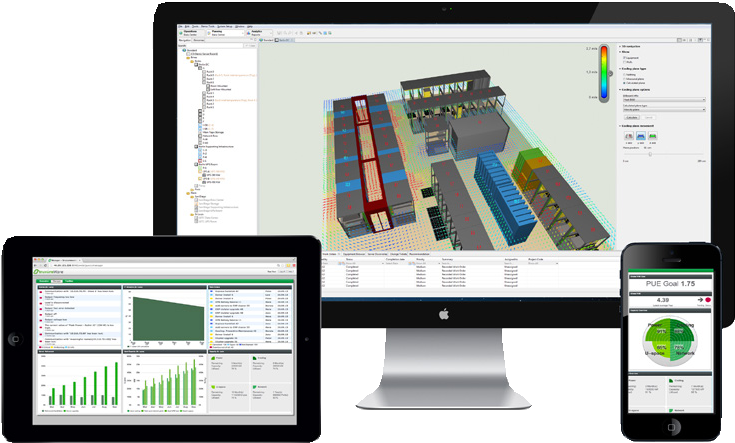 Эти услуги предназначены для упрощения развертывания, снижения затрат и решения ваших основных проблем и проблем. Наши программные услуги гарантируют вам уверенность в том, что ваши приложения получат все необходимое для работы на оптимальном уровне в любое время.Установка программыГарантирует, что все программные продукты правильно установлены высококвалифицированным инженером по обслуживанию на местах и ​​быстро готовы к использованию в вашем динамическом центре обработки данных.Конфигурация программного обеспеченияБыстро и точно настраивает систему для эмуляции вашего уникального центра обработки данных, что, в свою очередь, позволяет вам принимать важные решения, которые сэкономят ваше время и деньги.Контракты на поддержку программного обеспеченияГарантирует, что вы будете в курсе последних выпусков программного обеспечения и технической поддержки.Улучшение программного обеспеченияПредоставляет настраиваемые панели мониторинга и расширенные отчеты для удовлетворения потребностей вашего бизнеса.Управление развертыванием решенияПредоставляет единую точку контакта для наблюдения за установкой, настройкой, интеграцией, настройкой и усовершенствованием программного решения DCIM.Профилактическое обслуживание программного обеспеченияПредоставляет возможность посещения объекта для проверки, анализа, обнаружения и предотвращения сбоев системы, оптимизируя использование инструмента DCIM.Интеграция программного обеспеченияОбеспечивает планирование, проектирование и управление проектами для интеграции программного обеспечения StruxureWare для центров обработки данных в существующее программное обеспечение или систему, предоставляя вам индивидуальный вид существующих приложений..Программное обеспечение образованияПредлагает практическое обучение ключевым функциям, эксплуатационным навыкам и передовым методам, позволяющим максимально эффективно использовать DCIM.Для дополнительной информации...Дополнительные ресурсыПосетите white paper.apc.comУзнайте больше о технологиях и исследованиях, лежащих в основе StruxureWare для центров обработки данных.Как программное обеспечение для управления инфраструктурой центра обработки данных улучшает планирование и сокращает эксплуатационные расходы (№ 107).Избегая Распространенные ловушки оценки и внедрения решений DCIM (№ 170).Виртуализация и облачные вычисления: оптимизация питания, охлаждения и управления максимизирует преимущества (№ 118).Руководство по спецификации плотности мощности центра обработки данных (№ 120).Распределение затрат на электроэнергию и выбросы углерода в центре обработки данных среди ИТ-пользователей (№161).Оценка электрического углеродного следа центра обработки данных (№ 66).Просмотр видеоПосетите tv.schneider-electric.com, чтобы посмотреть наши видеоролики о StruxureWare для центров обработки данных и отзывы клиентов.www.youtube.com/user/SchneiderCorporatetv.schneider-electric.comЧитайте наши блогиОбсуждаем проблемы и тенденции DCIM и приглашаем вас присоединиться.Blog.schneider-electric.com/datacenterСледуйте за нами на TwitterЗа обновления всех новостей о StruxureWare для центров обработки данных.www-twitter.com/StruxureWare_DCНужна дополнительная информация?Посетите наши веб-страницы или службу поддержки DCIM, чтобы получить ответы на свои вопросы.www.schneider-electric.com/dcimDCIMsupport.apc.comХотите узнать больше о StruxureOn?https://struxureon.com/© 2017 Schneider Electric. Все права защищены.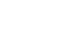 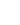 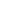 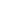 Централизованное управлениеУпростите управление инфраструктурой центра обработки данных с помощью централизованного репозитория, доступного из любой точки сети с помощью мощного и простого в использовании консольного приложения.Мониторинг в реальном времениМгновенная видимость всей вашей физической инфраструктуры за счет централизованного мониторинга устройств и уведомлений в реальном времени, что позволяет быстро оценивать события по мере их возникновения.Уведомление о неисправностиУведомление о событиях в режиме реального времени сводит к минимуму время реакции на критические ситуации с физической инфраструктурой. Позволяет ИТ-администраторам сократить среднее время на ремонт, повысить эффективность и увеличить время безотказной работы.Поддержка устройств от разных производителейОбширная мультивендорная поддержка для мониторинга сетевых устройств SNMP. Обеспечьте видимость существующих устройств SNMP с помощью уведомлений о пороговых предупреждениях, отслеживания тенденций и отчетов.Единая консольНастраиваемое клиентское приложение для Windows и Linux обеспечивает мгновенный доступ к приложению Data Center Expert из любой точки сети.АвтообнаружениеСокращает время, необходимое для установки и развертывания устройств физической инфраструктуры, за счет автоматического обнаружения управляемых устройств в вашей сети.Конфигурация массыПредоставляет комплексные возможности массовой конфигурации, позволяя пользователям создавать, сохранять и передавать конфигурации или определенные параметры устройства на аналогичные устройства APC с картой сетевого управления.Графический анализ тенденцийДоступ к текущим и историческим данным для любого устройства или группы устройств. Постройте и изобразите несколько точек данных в виде логической корреляции для визуализации потенциально опасных тенденций.Пользовательская отчетностьСоздание, сохранение и планирование пользовательских отчетов для упрощения сбора, распространения и анализа данных.Централизованное хранилище предупрежденийДоступ к историческим предупреждениям с нескольких устройств через одну центральную базу данных. Сортируйте оповещения по типу, дате, устройству и / или группе устройств.Интегрированное хранилище данныхДополнительное хранилище можно легко сделать доступным с помощью встроенной поддержки сервера сетевого хранилища для долгосрочного хранения и архивирования.Локализованный пользовательский интерфейсПредоставляет локализованный пользовательский интерфейс, включая предупреждения и описания предупреждений на 10 местных языках.ХарактеристикиБазовыйСтандартПредприятиеВиртуальная машинаВиртуальная машинаSKUAP9465AP9470AP9475AP94VMTRLAP94VMACTПоддержка устройства (1 узел = 1 IP-адрес)До 525 устройствДо 2025 устройствДо 4025 устройствДо 5 устройствДо 325 устройств с (1) процессором и(1) ГБ RAMПоддержка устройства (1 узел = 1 IP-адрес)До 525 устройствДо 2025 устройствДо 4025 устройствДо 5 устройствДо 1025 устройств с (1) процессором и  (2) ГБ баран	До 2025 устройств с (2) процессорами и(2) ГБ RAMПоддержка устройства (1 узел = 1 IP-адрес)До 525 устройствДо 2025 устройствДо 4025 устройствДо 5 устройствДо 4025 устройств с (4) ЦП и(4) ГБ RAMПоддержка видеонаблюдения NetBotz ApplianceДо 15ТехникаДо 125ТехникаДо 250ТехникаДо 1приборДо 250ТехникаПоддерживаемые типы устройствВсе: модели ИБП, чиллеры, блоки распределения питания (PDU), стоечные БРП, кондиционеры в компьютерных залах, датчики окружающей среды, оборудование для измерения мощности, приборы наблюдения, статические переключатели, резервные генераторыВсе: модели ИБП, чиллеры, блоки распределения питания (PDU), стоечные БРП, кондиционеры в компьютерных залах, датчики окружающей среды, оборудование для измерения мощности, приборы наблюдения, статические переключатели, резервные генераторыВсе: модели ИБП, чиллеры, блоки распределения питания (PDU), стоечные БРП, кондиционеры в компьютерных залах, датчики окружающей среды, оборудование для измерения мощности, приборы наблюдения, статические переключатели, резервные генераторыВсе: модели ИБП, чиллеры, блоки распределения питания (PDU), стоечные БРП, кондиционеры в компьютерных залах, датчики окружающей среды, оборудование для измерения мощности, приборы наблюдения, статические переключатели, резервные генераторыВсе: модели ИБП, чиллеры, блоки распределения питания (PDU), стоечные БРП, кондиционеры в компьютерных залах, датчики окружающей среды, оборудование для измерения мощности, приборы наблюдения, статические переключатели, резервные генераторыИнтеграция системы управления зданиемдададададаПоддержка SNMP и ModBus от различных поставщиковдададададаМощностьРазовая поставкаРазовая поставкаДвойное питаниен / дн / дОперационная системаMicrosoft® Windows® XP (SP1, SP2, SP3) Windows® Server 2003 (SP2) Windows® Vista, Windows® 7 или Red Hat® Enterprise, Linux® 6.0 (только для 32-разрядных платформ)Скорость процессораПроцессор AMD / Intel с тактовой частотой 1 ГГц или лучшеСистемная память1 ГБ оперативной памятиРазрешение экрана1024 x 768Требования к браузеруВ браузере должен быть включен JavaScript®, Mozilla Firefox® версии 12.0, 13.0, 14.0 Microsoft Internet Explorer® версии 8.0, 9.0, 10.0 Google Chrome ™ версии 19.0,20,0, 21,0Встроенная оперативная память2 ГБ2 ГБ4ГБСм. «Поддержка VMware® Fault.Tolerance »/« Высокая доступность »Хранилище данных160 ГБдоступны для хранения данных250 ГБдоступны для хранения данных1 ТБ доступны для данныхместо храненияМинимум 18 ГБ (включая необходимыеместо для образа ВМ и 1 ГБ хранилища данных)Поддерживает отказоустойчивость VMware®н / дн / дн / д(1) ЦП, (1) ГБ ОЗУ, до 325  устройства	(1) ЦП, (2) ГБ ОЗУ, до 1025 устройствПоддерживает VMware® High Availabilityн / дн / дн / д(1) ЦП, (1) ГБ ОЗУ, до 325устройстваПоддерживает VMware® High Availabilityн / дн / дн / д(1) ЦП, (2) ГБ ОЗУ, до 1025устройстваПоддерживает VMware® High Availabilityн / дн / дн / д(2) ЦП, (2) ГБ ОЗУ, до 2025  устройства	(4) ЦП, (4) ГБ ОЗУ, до 4025 устройствПротоколыDNS, HTTP, HTTPS, SMS, SMTP, SSL, TCP / IP, SNMP,DNS, HTTP, HTTPS, SMS, SMTP, SSL, TCP / IP, SNMP,DNS, HTTP, HTTPS, SMS, SMTP, SSL, TCP / IP, SNMP,DNS, HTTP, HTTPS, SMS,SMTP, SSL, TCP / IP, SNMP, Modbus TCPПодключения сетевого интерфейсаRJ-45 10/100/1000 Base-TRJ-45 10/100/1000 Base-TRJ-45 10/100/1000 Base-TRJ-45 10/100/1000 Base-T